Curriculum assessment at the end of KS1   - HandoutStrategies we use to support your child. Reading 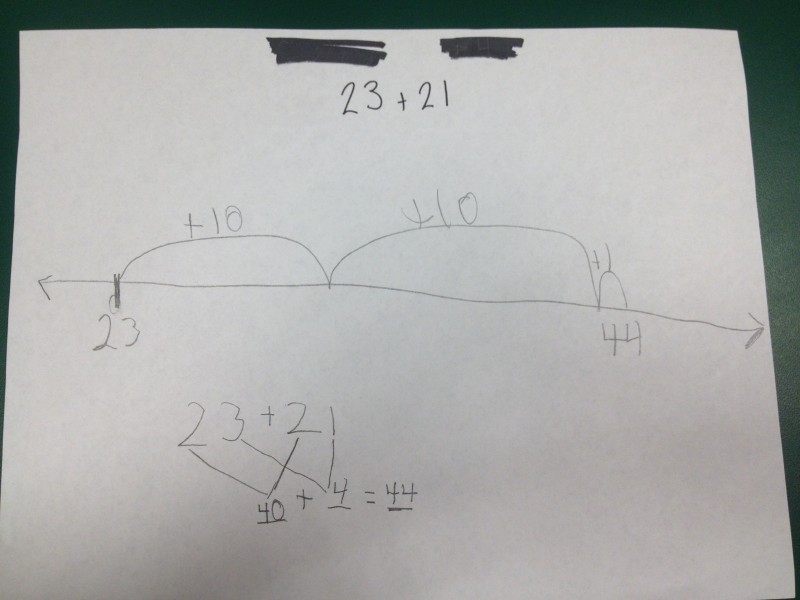 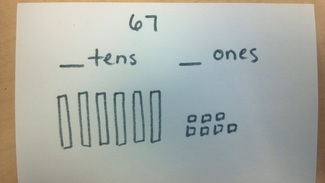 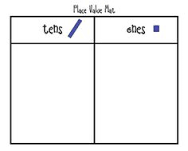 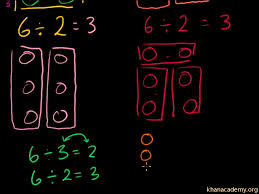 How can I support my child at home?Listen to your child read regularly and record comments in their diary.Ask the question types shown at the front of the Home School Books.Help them to learn to read and write the spellings every week.Encourage your child to use Spelling Bug to become familiar and confident with the new Spelling, Punctuation and Grammar content.Ensure that they are familiar with key vocabulary e.g. adjective, noun, verb, past/present tense.Work with your children on their maths target. Learn the times tables and number pairs to 20 and practise them regularly. Ask them to explain homework tasks to you and encourage them to complete the tasks independently. Try to get them used to reading through their writing and checking for correct punctuation/tense.Interim Teaching Assessment Standards -ITAFSReading Standards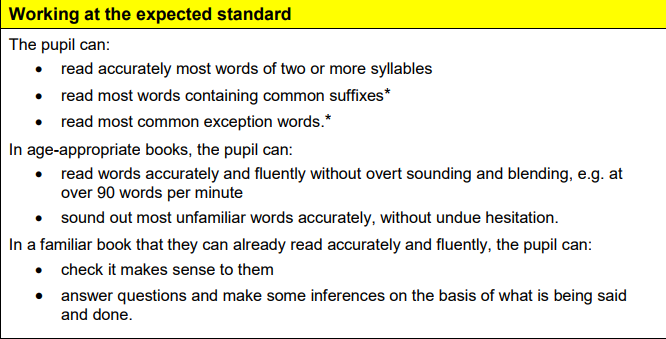 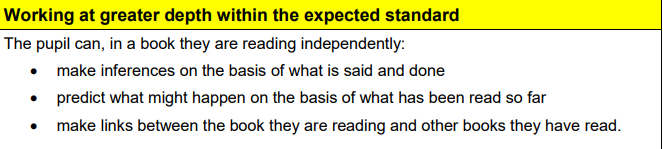 Writing standards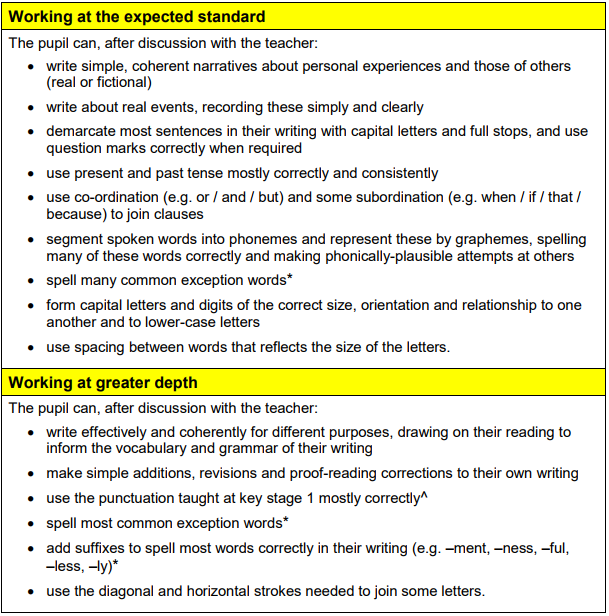 -Maths StandardsMaths Standards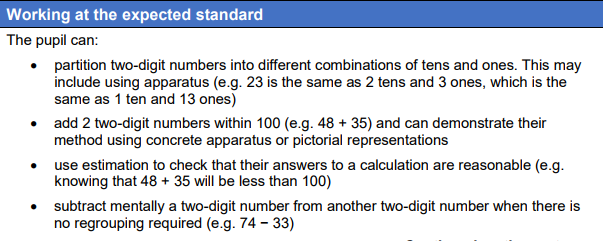 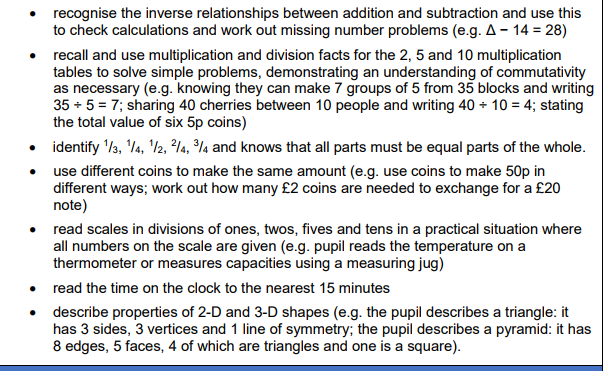 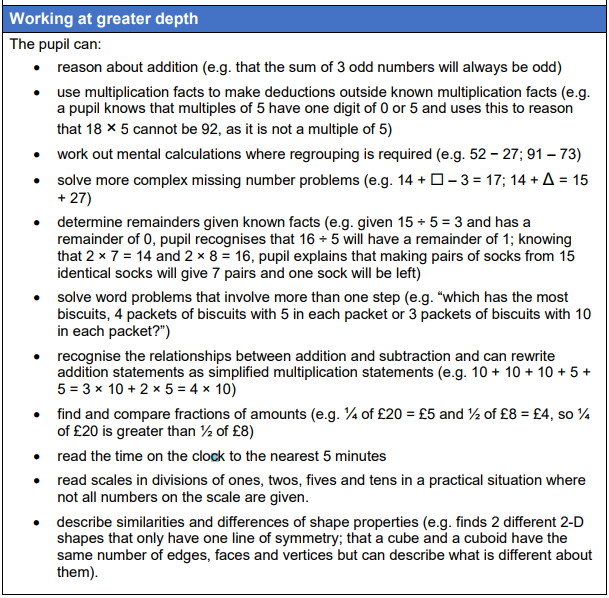 